かみっこチャレンジ　１ねんせい①＜４がつ１７にち（きん）～４がつ２３にち（もく）＞きょうかないようやりかたきょうざいこくご○よろしくね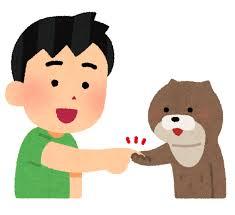 ①きょうかしょを　まねして、じこしょうかいを　してみよう。※ご家族の方が先に自己紹介をし、見本を示していただけるとわかりやすいと思います。きょうかしょの１０ペーじしょしゃ○うんぴつれんしゅう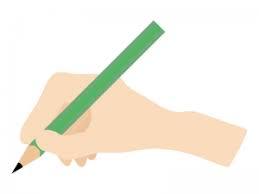 ①ただしい　しせいと、ただしい　もちかたを　かくにんしよう。②いろいろな　せんを　かいてみよう。※一度やったプリントでも、新しいものでもよいです。ぷりんと※インターネットで「鉛筆練習」と検索すると、いろいろなプリントがあります。しょしゃ○かいてみようひらがなのれんしゅう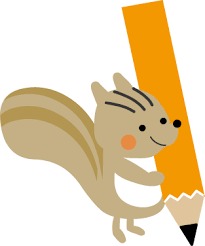 ①ただしい　しせいと、ただしい　もちかたを　かくにんしよう。②「たのしいおけいこ」の　もじの　うえを、こえを　だしながら、ゆびで　５かい　なぞろう。（かくじゅんばん：あか→あお）③「たのしいおけいこ」に、えんぴつで　ゆっくり　かいてみよう。※「たのしいおけいこ」に書いた後、学習の状況に応じて、国語のノート（６マス）を使って練習してみてください。たのしいおけいこ「ひらがな」の３～５ぺーじ「つ、く、し、へ、い、こ」さんすう○かずと　すうじ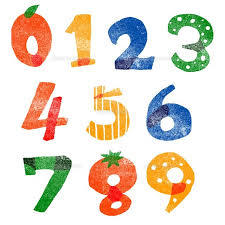 ①「ひらがな」の　れんしゅうの　しかたと　おなじように　やろう。※教科書１０ページのＱＲコードをスマホやタブレットで読み取ると、書き方の動画が見られます。※ひらがな練習と同様に、学習の様子を見て算数のノート（１０マス）を使って練習してみてください。たのしいおけいこ「すうじ」の４０～３８ぺーじ「１、２、３、４、５」きょうかしょの１０ページせいかつ○できるかな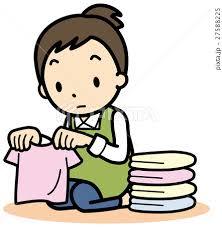 ①ようふくを　うらがえしに　ならないように　ぬいだり、たたんだり　しよう。②てあらい、うがい、しょうどくをして、しょくじの　てつだいを　しよう。※体操着、白衣の着脱やたたむ練習になります。※給食配膳の練習になります。